Загрязнение пластиком. Как мы можем помочь? Пластик угрожает жизни на суше и в море. Как сделать так, чтобы в окружающую среду попадало меньше пластика или он не попадал туда вовсе?Пластик находят везде, от Северного до Южного полюса и даже в самой глубокой точке океана. Океаны постепенно превращаются в суп с пластиком. По оценкам исследования, опубликованного в 2017 году, в океаны через реки ежегодно попадает от 1,15 до 2,41 миллиона тонн пластика. При этом пиковые месяцы приходятся на период с мая по октябрь. На долю 20 ведущих рек, которые, согласно отчёту, в основном находятся в Азии, приходится до 67% всех пластмасс, попадающих в океан из рек по всему миру. Не говоря уже о другом мусоре, таком как верёвки, рыболовные сети, ящики, бутылки и прочее.Пластик также находят в почве, куда он попадает не только из-за загрязнения человеком, но и из сельскохозяйственного пластика.Большая часть пластиковых отходов представляет собой микропластик: частички пластика размером от 5 микрометров до 5 миллиметров. Наши водоочистные установки не могут отфильтровать такие частицы. Они попадают в поверхностные воды и, в конечном итоге, в море, где их поедают все виды морских животных. Таким образом, пластик включается в пищевую цепочку. Согласно исследованиям, мидии из Северного моря содержат столько пластика, что в среднем человек, который регулярно их ест, съедает до 11 000 пластиковых частиц ежегодно. Черви поедают частицы пластика, который находится в почве.Очевидно, что существует острая необходимость ограничить это загрязнение.Правительства различных стран планируют и принимают меры по сокращению количества пластиковых отходов. На конференции ООН по океанам в 2017 году государства-члены договорились «ограничить использование пластмасс и микропластиков в долгосрочной перспективе». Тем не менее, пластик остаётся полезным материалом. Если он перерабатывается надлежащим образом, то он не загрязняет в окружающую среду. Не только правительства и компании, но и обычные пользователи играют огромную роль в защите природы от пластиковых отходов.Вот несколько советов, следуя которым, каждый из нас может уменьшить количество пластиковых отходов.Сортируйте пластиковый мусорПластиковый мусорНикогда не оставляйте мусор на улице, на природе, на пляже ...Выбросьте его в мусорное ведро или мусорный бак. Если бак переполнен, донесите мусор до следующего, так как если положить пластиковый мусор в уже переполненный бак, его может унести ветром. Если на вашем пути не встретилось подходящего мусорного бака, донести свой мусор до дома. Биоразлагаемый и компостируемый пластик тоже отрицательно влияет на природу. Такой пластик разрушается только в промышленных установках для компоста с правильным соотношением влаги, тепла, бактерий и кислорода. Но, этот процесс не происходит в обычной компостной куче, не говоря уже о дикой природе.Сигаретные фильтры состоят из ацетата целлюлозы, одного из видов пластика. Так что не выбрасывайте окурки! Помимо пластика, окурки содержат никотин, тяжёлые металлы и другие опасные химические вещества. Курильщики во всем мире ежедневно покупают 18 миллиардов сигарет. Две трети из них выбрасываются просто на улице или через окно. Это губительно для нашей планеты. То же самое и с электронными сигаретами, которые, безусловно, не более экологичны, чем сигареты с фильтром.Не используйте никакие одноразовые пластиковые предметыВилки, ножи, ложки, ватные палочки… все это не должно быть пластиковым. Отдайте предпочтение многоразовым бутылкам для питья, например, из стекла. Также избегайте одноразовых стаканчиков, как правило, они покрыты изнутри тонким слоем пластика. Лучше использовать свою чашку. Замените одноразовые бритвенные станки многоразовыми, со сменными лезвиями, вместо пластиковой соломинки используйте многоразовую соломинку из стекла, стали или бамбука. Пластиковая упаковкаСегодня уже есть магазины, которые предлагают такие продукты, как орехи, крупы, макароны и бобы, без упаковки. Вы просто приносите свои многоразовые пакеты или банки. По возможности отдавайте предпочтение фруктовым сокам и моющим средствам, в картонной упаковке.Вода в пластиковых бутылкахЕсли вы хотите пить воду лучшего качества, просто установите фильтр или используйте кувшин с фильтром.Микросферы в средствах личной гигиеныВ гели для душа, средства для умывания и уходовую косметику часто добавляют крошечные пластиковые гранулы. Такие средства обычно называют отшелушивающими или скрабирующими. Промышленность прилагает усилия для замены пластиковых гранул в средствах личной гигиены, но вы уже сейчас можете выбирать косметику, гели для душа и зубную пасту без таких микросфер.Синтетическая одежда Одежда из синтетических материалов, таких как флис, при стирке выделяет мелкие пластиковые волокна, которые попадают в окружающую среду. Считается, что более трети всего загрязнения океанов пластиком происходит из-за стирки одежды. Поэтому лучше избегать синтетической одежды. Или, можно установить фильтр в стиральную машину или положить синтетическую одежду в специальный мешок для стирки. Кроме того, при более короткой и более холодной стирке (при температуре 20 °C-30 ° C) выделяется меньше пластиковых волокон.Краска Остатки краски также способствуют образованию микропластика в окружающей среде. Поэтому не ополаскивайте кисть под краном и собирайте пыль, которая выделяется при шлифовании окрашенных поверхностей.Загрязнение пластиком - глобальная проблема, растущая в геометрической прогрессии за счёт увеличения производства и потребления пластиковых изделий. Каждый из нас может внести вклад, в прекращение загрязнения окружающей среды.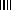 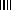 